REPORTINDUSTRIAL VISIT TO NEWS18Management Education and Research Institute organized an industrial visit to News 18 studio which is in Film City, Noida on January 10, 2020.More than 65 students were a part of this session.The visit was for a debate based show conducted by Mr.Amish Devgan on the ongoing discussion on CAB and JNU protest. The debate was very heating and interesting. We were allowed to interact and ask questions to our guests. The debate was divided in two halves i.e. One hour each. One of them was to be on AIR at 7PM on news18 and the other at 9PM on CNBC Awaaz. Various eminent guests like Subuhi Khan, Amish Devgan, Ansaar Raza, Sambit Patra and many more were present.The students of MERI College asked questions. It was indeed a great opportunity for all the students. 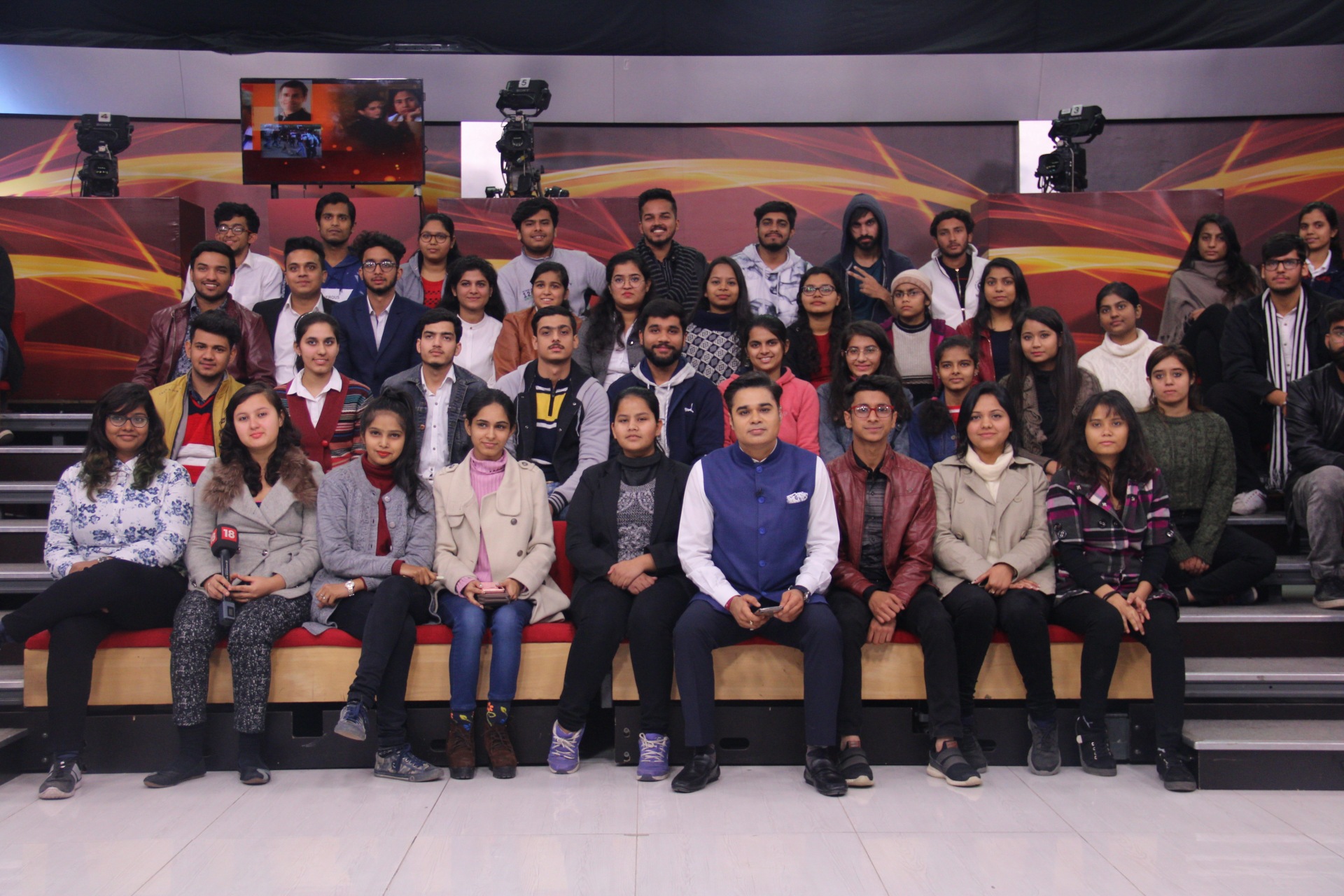 